Check-In: Anziehende Magnete	A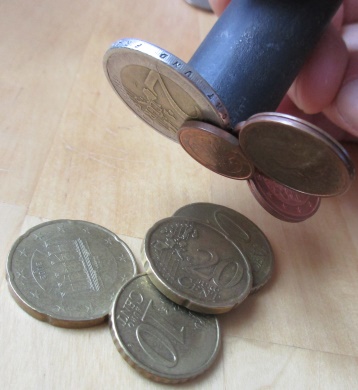 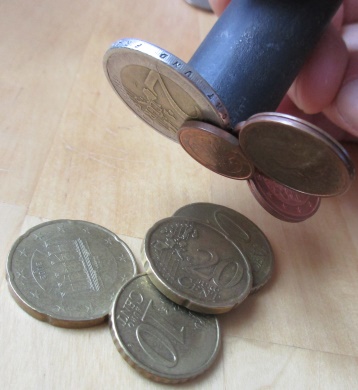 Lina hält einen Magneten in die Nähe von einigen Münzen. Einige Münzen „springen“ an Magneten, andere Münzen bleiben liegen. Erkläre die Beobachtung.Einige Münzen springen schon bei größerem Abstand an den Magneten als andere. Erkläre.Check-In: Anziehende Magnete	BTom sagt: „Ich habe eine Zauberkiste aus Holz, die spürt, wenn eine Kugel vorbeirollt und lenkt sie ab.“Beschreibe, wie Toms Zauberkasten funktioniert.Sara meint: „Ich habe eine Kugel, die deine Kiste nicht spürt!“ Erkläre.kann ichkann ich nichta) ferromagnetische Ma-terialien unterscheidenb) Anziehung von Magneten beschreibenkann ichkann ich nichta) Anziehung von Magneten beschreibenb) ferromagnetische Ma-terialien unterscheiden